BISD does not discriminate on the basis of race, color, national origin, sex, religion, age, disability or genetic information in employment or provision of services, programs or activities.BISD no discrimina a base de raza, color, origen nacional, sexo, religión, edad, discapacidad o información genética en el empleo o la disposición de servicios, programas o actividades.119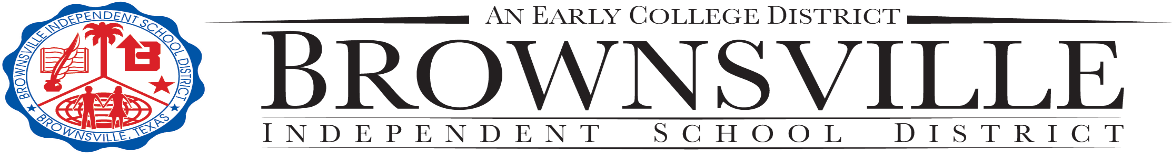 Parent and Family Engagement2021-2022Sign-In SheetParent and Family Engagement2021-2022Sign-In SheetParent and Family Engagement2021-2022Sign-In SheetParent and Family Engagement2021-2022Sign-In SheetParent and Family Engagement2021-2022Sign-In SheetParent and Family Engagement2021-2022Sign-In SheetParent and Family Engagement2021-2022Sign-In SheetParent and Family Engagement2021-2022Sign-In SheetParent and Family Engagement2021-2022Sign-In SheetParent and Family Engagement2021-2022Sign-In SheetParent and Family Engagement2021-2022Sign-In SheetParent and Family Engagement2021-2022Sign-In SheetParent and Family Engagement2021-2022Sign-In SheetSCHOOL:SCHOOL:SCHOOL:SCHOOL:DATE:DATE:DATE:DATE:DATE:DATE:TIME:TIME:TIME:TOPIC: TOPIC: TOPIC: TOPIC: TOPIC: TOPIC: TOPIC: TOPIC: TOPIC: TOPIC: TOPIC: TOPIC: TOPIC: PRESENTER:                                                      PRESENTER:                                                      PRESENTER:                                                      PRESENTER:                                                      PRESENTER:                                                      PRESENTER:                                                      PRESENTER:                                                      PRESENTER:                                                      PRESENTER:                                                      PRESENTER:                                                      PRESENTER:                                                      PRESENTER:                                                      PRESENTER:                                                      BISD Dept. / Community Agency:BISD Dept. / Community Agency:BISD Dept. / Community Agency:BISD Dept. / Community Agency:BISD Dept. / Community Agency:BISD Dept. / Community Agency:BISD Dept. / Community Agency:BISD Dept. / Community Agency:BISD Dept. / Community Agency:BISD Dept. / Community Agency:BISD Dept. / Community Agency:BISD Dept. / Community Agency:BISD Dept. / Community Agency:#Parents / PadresStudent / EstudianteGrade           GradoGrade           GradoTitle I             Titulo ISp. Education                         Ed. Especial Bilingual  BilingüeGT             DotadosMigrant    MigranteMigrant    MigrantePrivate School        Esc. PrivadaTelephone/Teléfono                   or/o                                                                                                                                              E-Mail/Correo Electrónico#Parents / PadresStudent / EstudianteGrade           GradoGrade           GradoTitle I             Titulo ISp. Education                         Ed. Especial Bilingual  BilingüeGT             DotadosMigrant    MigranteMigrant    MigrantePrivate School        Esc. PrivadaTelephone/Teléfono                   or/o                                                                                                                                              E-Mail/Correo Electrónico12345678 910111213141516171819202122232425